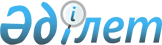 О внесении дополнения в решение Петропавловского городского маслихата от 29 июля 2009 года N 3 "Об оказании социальной помощи отдельным категориям граждан по бесплатному проезду на автомобильном транспорте в городе Петропавловске"Решение маслихата города Петропавловска Северо-Казахстанской области от 3 июля 2012 года N 7. Зарегистрировано Управлением юстиции города Петропавловска Северо-Казахстанской области 31 июля 2012 года N 13-1-227

      В соответствии со статьей 21 Закона Республики Казахстан от 24 марта 1998 года «О нормативных правовых актах» Петропавловский городской маслихат РЕШИЛ:



      1. Внести в решение Петропавловского городского маслихата «Об оказании социальной помощи отдельным категориям граждан по бесплатному проезду на автомобильном транспорте в городе Петропавловске» от 29 июля 2009 года № 3, (зарегистированного в Реестре государственной регистрации нормативных правовых актов за № 13-1-161, опубликовано в газетах «Кызылжар нұры» от 21 августа 2009 года № 34 (244), «Проспект-СК» от 21 августа 2009 года № 34 (292) следующее дополнение:



      пункт 2 настоящего решения изложить в новой редакции:

      2. Определить объекты социальной инфраструктуры, к которым будет производиться доставка указанных лиц:

      1) больницы и поликлиники;

      2) коррекционные школы;

      3) психолого-медико-педагогические консультации;

      4) кабинеты психолого-педагогической коррекции;

      5) отделы медико-социальной экспертизы;

      6) медико-социальные учреждения, расположенные на территории города Петропавловска;

      7)оАкционерное общество «Петропавловский протезно-ортопедический центр»;

      8)оСеверо-Казахстанский областной филиал Республиканского

      государственного казенного предприятия «Государственный центр по выплате пенсий»;

      9) Отделение социальной помощи на дому детям с ограниченными возможностями;

      10) Государственное учреждение «Отдел занятости и социальных программ города Петропавловска»;

      11) Государственное учреждение «Аппарат акима города Петропавловска».



      2. Настоящее решение вводится в действие по истечении десяти календарных дней после дня первого официального опубликования.      Председатель                         Секретарь

      сессии городского маслихата          городского маслихата

      Ж. Тажин                            Л. Жолмуханова
					© 2012. РГП на ПХВ «Институт законодательства и правовой информации Республики Казахстан» Министерства юстиции Республики Казахстан
				